AULA 03 REMOTA – 08/03 A 12/03.Vamos juntos conhecer alguns instrumentos musicais.Circule com cores diferentes os instrumentos que encontrar.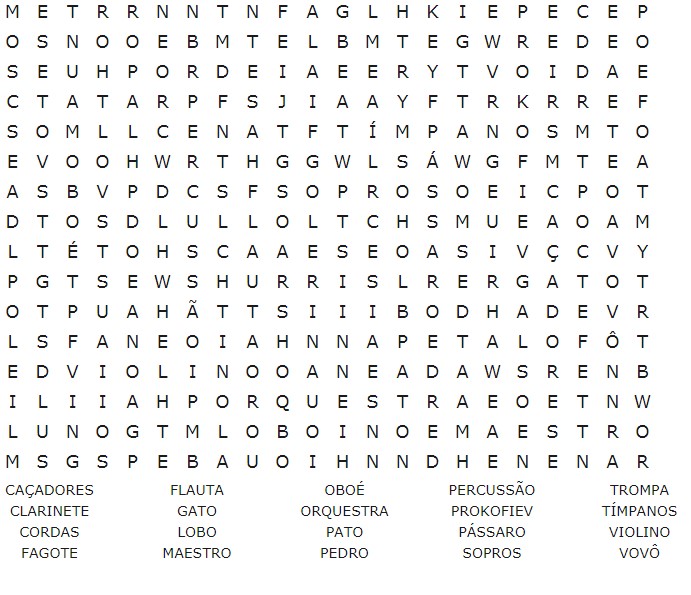 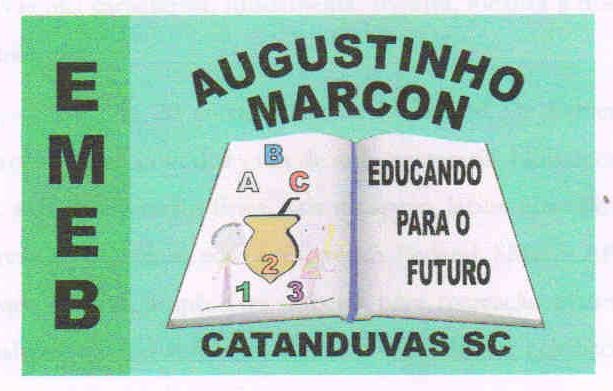 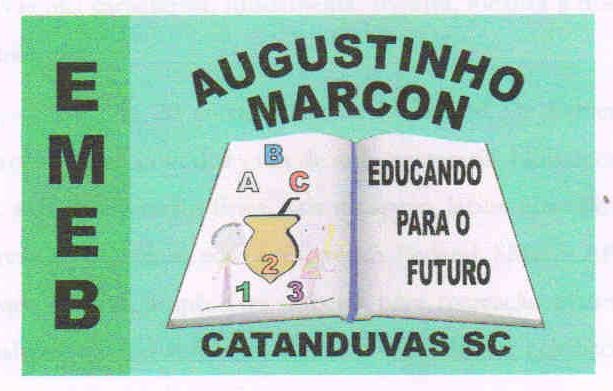 Escola Municipal de Educação Básica Augustinho Marcon. Catanduvas, março de 2021. Diretora: Tatiana Bittencourt Menegat.  Assessora Técnica Pedagógica: Maristela Apª. Borella Baraúna. Assessora Técnica Administrativa: Margarete Petter Dutra. Professor: Luan Cezar Ribeiro da SilvaAluno(a): ___________________________________________Disciplina: Música  Turma: 4º ano  